Pennsylvania Municipalities Pension TrustACT 44 DISCLOSURE FORM 	The Pennsylvania Municipalities Pension Trust (“Trust”) is a collection of municipal entities from throughout the Commonwealth of Pennsylvania and is the primary Contractor for the pension plan(s) offered by the Township for its employees.  The Trust has entered into a number of subcontracts with firms that provide various professional services, all of which are identified below.State the names and titles of each individual in your firm who will be providing professional services to the Trust including, if any, outside advisors or subcontractors; and describe the responsibilities of each named individual.HUB International CompanyJoseph F. Bonasera, Managing DirectorResponsible for administrative, accounting, actuarial and investment services that HUB International provides to the Trust.ii.	Jason A. Denton, Senior Retirement Consultant	Provides actuarial services for Trust participants.Nationwide Trust Company, FSBMary Dyser, Pension Specialist – Retirement ServicesServes as the Trust’s main contact for service with Nationwide Trust Company, FSB, which maintains investment platforms offered through the Trust.Pennsylvania State Association of Township Supervisors (PSATS)David M. Sanko, Executive DirectorMaintains overall management responsibility for the administrative, management and member services through the contractual relationship between PSATS and the Trust.Stephanie Dobson, Insurance and Pension CoordinatorResponsible for the administrative, management and member services through the contractual relationship between PSATS and the Trust.Scott E. Coburn, Education Director and Counsel Provides legal services to the Trust through the contractual relationship between PSATS and the Trust.Harry Krot, Trust Membership/Promotion ManagerPromotes Trustees Insurance & Retirement Services through direct outreach and active marketing campaigns.Brown, Schultz, Sheridan & FritzProvides annual accounting and auditing services to the Trust.Trustees of the Pennsylvania Municipalities Pension TrustResponsible for overall management and governance of the Trust.      Jack Hines, ChairmanShirl BarnhartClyde Champ HolmanChristopher AbruzzoMarvin MeteerState whether any of the above-named individuals, or your firmIs a current or former official or employee of the Trust, or any Pennsylvania municipality	YesIs or has been a registered federal or state lobbyist	YesWhat are the responsibilities of each individual named above with regard to the proposed contract?		Same as #1If the answer in either case is ‘yes’, provide the name of the individual(s), specify whether they are a Federal and/or State lobbyist, and provide the date of their most recent registration/renewal.	David M. Sanko, State Lobbyist, Renewed January 6, 2023     PA State Assn. of Township Supervisors, State Lobbyist, Renewed January 6, 2023Confirm that resumes of any of the above-named individuals will be provided upon request.		YesConfirm that any information provided in this form will be updated annually and if and when changes occur.	YesState whether your firm has provided employment or compensation to any third-party intermediary, agent, or lobbyist to directly or indirectly communicate with the Trust or any participating municipality in connection with any transaction or investment involving your firm and the Trust or any Pennsylvania municipality.NoState whether your firm, or any agent, officer, director, or employee of your firm has solicited or made a contribution to any Pennsylvania municipal official or candidate for Pennsylvania municipal office or to the political party or political action committee of such an official or candidate.		NoState whether, following the advertisement of the Request for Proposal by the Trust, your firm has caused or knowingly allowed any third party to communicate with the Trust about the award of a professional services contract, except for requests for technical clarification.		NoState whether your firm, or any affiliated entity, has made a contribution within the previous two years to the Trust, or to trustee, or to any Pennsylvania municipal official, or candidate for Pennsylvania municipal office in a Pennsylvania municipality which controls the Trust.  State the dates of any such contributions.		NoState whether your firm, or any affiliated entity, has any direct financial commercial or business relationship with any official of the Trust or municipality, which controls the Trust.	NoneState whether your firm or any affiliated entity has offered or conferred a gift of more than nominal value to any official, employee, or fiduciary of the Trust or any municipality, which controls the Trust.		NoState and disclose all contributions made by your firm or any affiliated entity which meet the following criteria:	See attachedThe contribution was made within the last five yearsThe contribution was made by an officer, director, executive-level employee or owner of at least 5% of your firm or affiliated entityThe amount of the contribution was at least $500 in a form of:A single contribution by a person included in subparagraph ii.The aggregate of all contributions by all persons in subparagraph ii.iv.   The contribution was made to:a candidate for any public office in the Commonwealth or to an individual who holds that office.a political committee of a candidate for public office in the Commonwealth or of an individual who holds that office.       The information provided under this item shall be updated annually.State the following information with respect to all persons identified as contributors in the preceding sub-paragraph:		See attachedName and address of the contributor The contributor’s relationship to your firmThe name and office or position of each person who received a contributionThe amount of the contributionThe date of the contributionState and disclose any gifts to an official, or employee of the Trust or any municipality, which controls the Trust.NoneState whether your firm employs or retains any third-party intermediary agent or lobbyist; and that person’s duties.NoState whether there exists any financial relationship between your firm, or any affiliated entity, and any official of the Trust or of a municipality, which controls the Trust.No	Pennsylvania Municipalities	Pension Trust	By:  ___________________________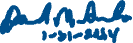 	Date: __________________________The attached political contribution disclosure(s) are being made pursuant to Pennsylvania’s Act 44 and on behalf of the Trustees of the Pennsylvania Municipalities Pension Trust.Clyde Champ Holman309 Back RoadBarnesville, PA 182141.Name:  Dan MeuserPosition: U.S. CongressmanAmount:  $500Date:  October 20202.Name:  Tim TwardzikPosition: PA House of RepresentativesAmount:  $500Date:  October 20203.Name:  Lou BarlettaPosition: Lou for GovernorAmount:  $1000Date: July 20214.Name:  Where America StartsPosition: PAC Schuylkill CountyAmount:  $1000Date:  April 20215.Name:  Lou BarlettaPosition: Governor of PAAmount:  $1000Date:  February 20226.Name:  Friends of Bill BurkePosition: Schuylkill Co. Common Pleas JudgeAmount:  $500Date:  September 2023 7.Name:  Carolyn CarluccioPosition: Supreme Court Judge of PAAmount:  $800Date:  October 2023E. Christopher Abruzzo12 Jacobs Creek Dr.Hershey, PA 170331.Name:  Friends of Josh ShapiroPosition: PA Attorney GeneralAmount:  $500Date:  November 20212.Name: PA American Water PACPosition: Various Political Action Committee RecipientsAmount: $2400 ($100 per bi-monthly pay)Date: Bi-monthly during 2023 calendar year